The photographs of the student toppers appear below:SCIENCE STREAMCOMMERCE STREAMSUBJECT TOPPERSFIRST RANK SECOND RANKTHIRD RANK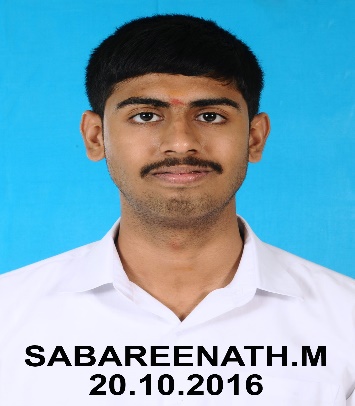 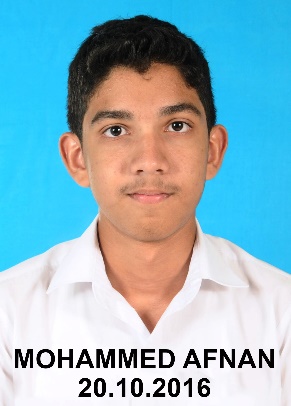 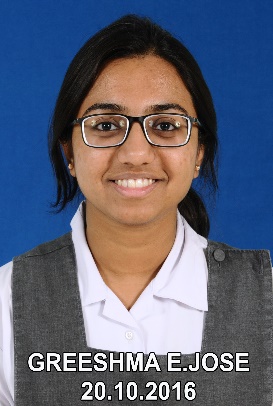 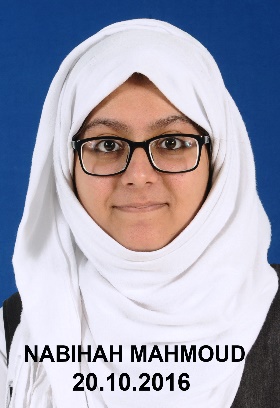 SABAREENATH MADHUSOOTHANAN (97.2%)MOHAMMED AFNAN (96.6%)GREESHMA E. JOSE      NABIHA MAHMOUD(96.2%)                               (96.2%)FIRST RANKSECOND RANKTHIRD RANK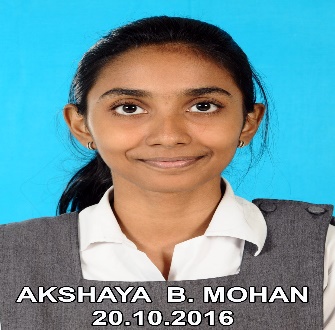 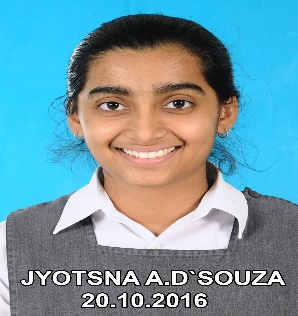 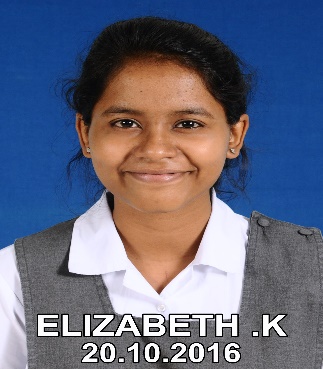 AKSHAYA BALAJI MOHAN (95.8%)JYOTSNA ANDREA D’SOUZA (95.6%)ELIZABETH KURUVILLA (94.8%)ENGLISHENGLISHENGLISHENGLISH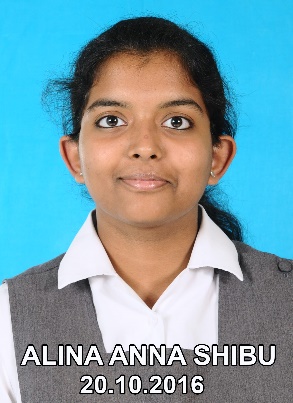 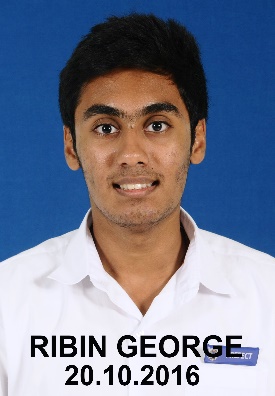 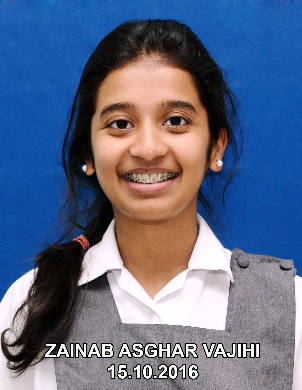 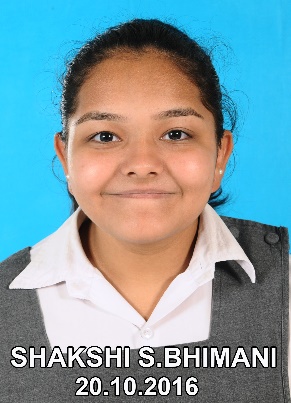                         CHEMISTRY                        CHEMISTRYBIOLOGY                 BUSINESS STUDIES                 BUSINESS STUDIES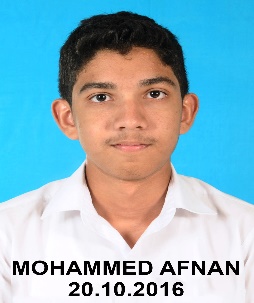 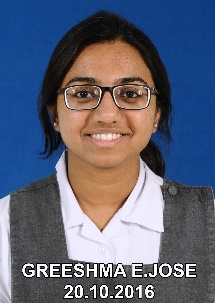 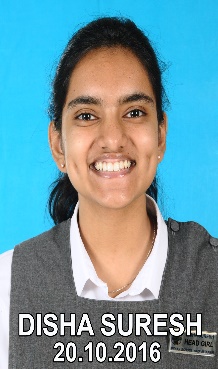 MATHEMATICS & PHYSICSECONOMICSECONOMICSENTREPRENEURSHIP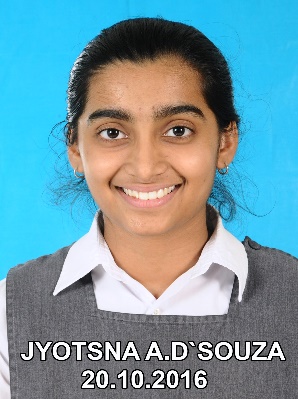 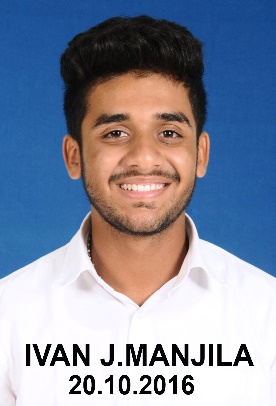 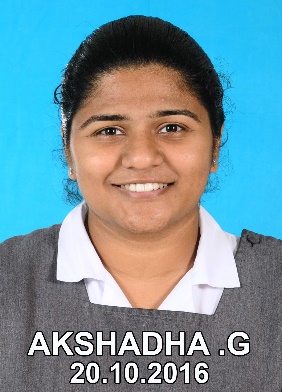 ACCOUNTANCYACCOUNTANCYACCOUNTANCYACCOUNTANCYACCOUNTANCYACCOUNTANCY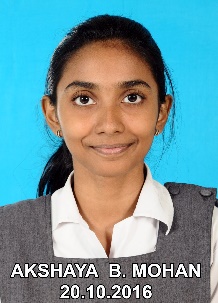 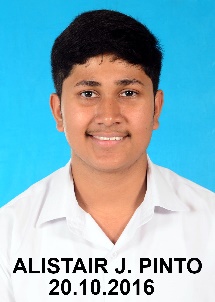 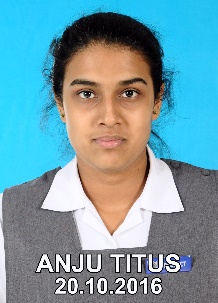 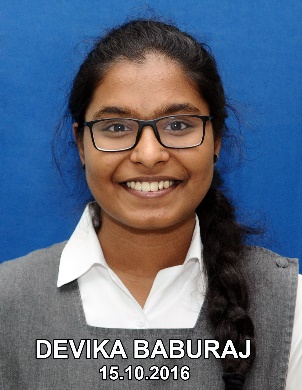 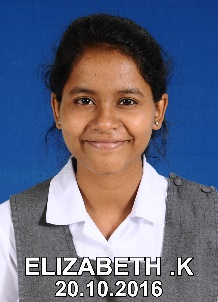 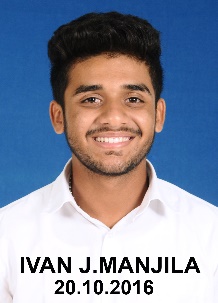 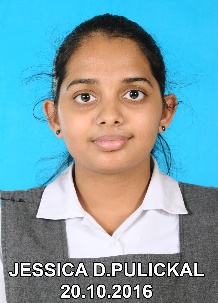 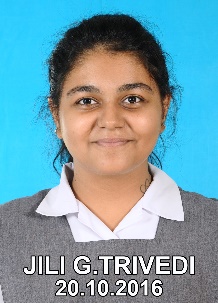 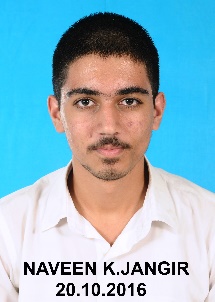 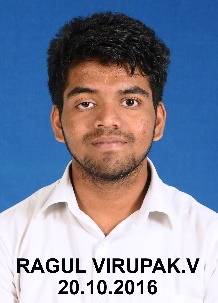 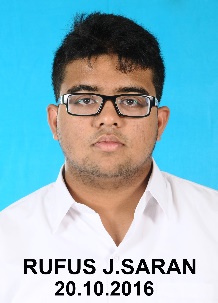 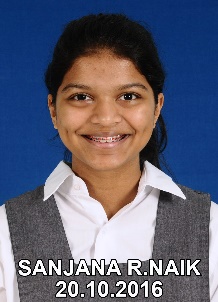 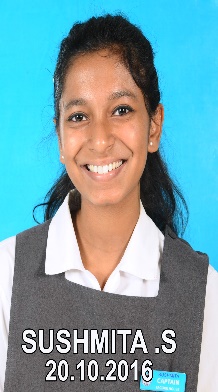 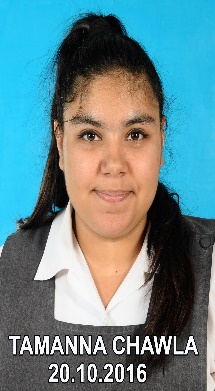 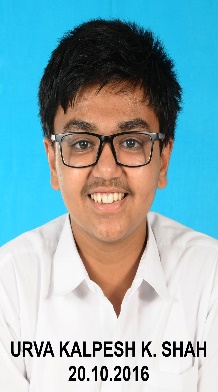 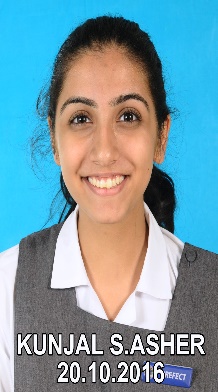 COMPUTER SCIENCECOMPUTER SCIENCECOMPUTER SCIENCEINFORMATICS PRACTICESINFORMATICS PRACTICESINFORMATICS PRACTICES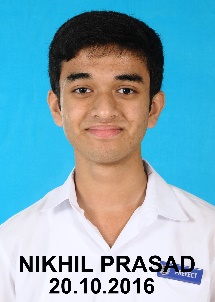 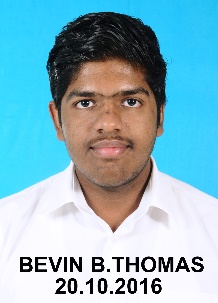 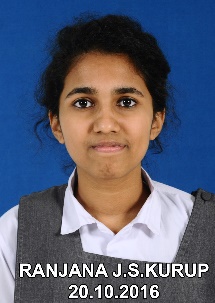 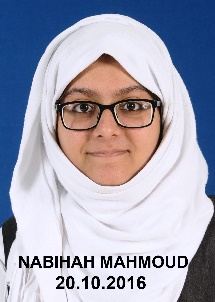 